ZADAVACÍ DOKUMENTACEpro otevřené řízení podle zákona č. 134/2016 Sb., o zadávání veřejných zakázekpro veřejnou zakázku na služby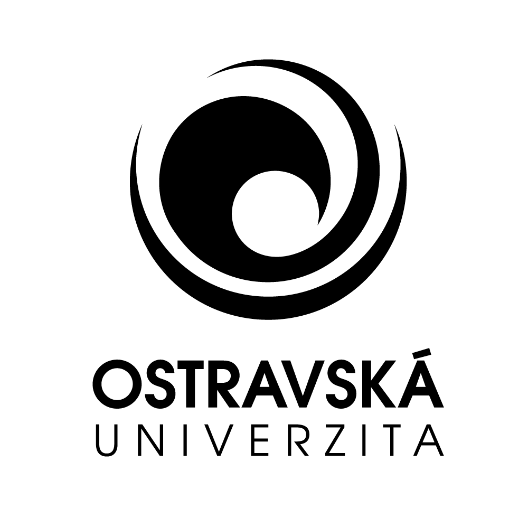 Zajištění služeb úklidu a recepce v budovách Ostravské univerzityČÁST 1Podmínky a požadavky pro zpracování nabídkyZADAVATEL: Ostravská univerzita, Dvořákova 7, 701 03 Ostrava PreambuleZadávací dokumentace je vypracována jako podklad pro podání nabídek dodavatelů v rámci otevřeného řízení podle zákona č. 134/2016 Sb., o zadávání veřejných zakázek (dále jen „zákon“), pro nadlimitní veřejnou zakázku na služby. Práva, povinnosti či podmínky v zadávací dokumentaci neuvedené se řídí zákonem a souvisejícími prováděcími předpisy.Tato veřejná zakázka je zadávána elektronicky, veškeré úkony budou prováděny elektronicky prostřednictvím profilu zadavatele, elektronického nástroje E-ZAK. Veškeré podmínky a informace týkající se elektronického nástroje včetně informací o používání elektronického podpisu, jsou dostupné v uživatelské příručce a manuálu elektronického podpisu na https://zakazky.osu.cz.Dodavatel bere na vědomí, že pro komunikaci se zadavatelem a pro využití všech funkcí nástroje E-ZAK je nutné, aby byl v tomto nástroji Ostravské univerzity zaregistrován. V případě, že zadavatel již dodavatele v tomto nástroji předregistroval s využitím veřejně dostupných informací, je třeba tuto předregistraci dokončit a nastavit kompetentním osobám potřebná oprávnění. Dále dodavatel bere na vědomí, že veškeré dokumenty odeslané zadavatelem prostřednictvím nástroje E-ZAK se považují za doručené okamžikem odeslání. Dodavatel je plně odpovědný za registraci v elektronickém nástroji E-ZAK, nastavení potřebných oprávnění kompetentním osobám a včasné přebírání doručených dokumentů souvisejících s účastí v zadávacím řízení.Podáním nabídky v zadávacím řízení přijímá účastník plně a bez výhrad zadávací podmínky, včetně všech příloh a případných dodatků k těmto zadávacím podmínkám. Předpokládá se, že dodavatel před podáním nabídky pečlivě prostuduje všechny pokyny, formuláře, termíny a specifikace obsažené v zadávacích podmínkách a bude se jimi řídit. Pokud dodavatel (účastník) neposkytne včas všechny požadované informace a dokumentaci, nebo pokud jeho nabídka nebude v každém ohledu odpovídat zadávacím podmínkám, může to mít za důsledek vyloučení účastníka ze zadávacího řízení. Zadavatel nemůže vzít v úvahu žádnou výhradu účastníka k zadávacím podmínkám obsaženou v jeho nabídce; jakákoliv výhrada znamená vyloučení účastníka ze zadávacího řízení.identifikace zadavateleNázev zadavatele:  			Ostravská univerzita Sídlo:       				Dvořákova 7, 701 03 OstravaPrávní forma:				601 - Vysoká školaZastoupená:		prof. MUDr. Janem Latou, Csc. – rektorem Ostravské univerzityve věcech veřejné zakázky:		Ing. Lucie Fialová IČ: 					61988987DIČ:   					CZ 61988987Profil zadavatele:			zakazky.osu.czURL adresa veřejné zakázky:	https://zakazky.osu.cz/vz00002072Předmět veřejné zakázkyPředmět veřejné zakázkyPředmětem veřejné zakázky je poskytování služeb souvisejících v zajištění úklidu a recepčních služeb v budovách Ostravské univerzity, blíže specifikovaných v odst. 4.3. této zadávací dokumentace, dle aktuálních provozních potřeb zadavatele. Popis požadovaných služeb, množství, specifikace a další požadavky jsou uvedeny pro každou část zvlášť, v Příloze č. 1 – Popis objektů a rozsah požadovaných služeb, v Příloze č. 2 – Specifikace požadovaných služeb, Příloze č. 3 – Ceník požadovaných služeb a v Příloze č. 4 – Ceník ročních a mimořádných úklidových služeb, které jsou nedílnou součástí této zadávací dokumentace. Další specifické požadavky jsou uvedeny pro část 2 veřejné zakázky v Příloze č. 6 – Dezinfekční řád, v Příloze č. 7 – Návod k údržbě sportovních podlah Gerflor taraflex této zadávací dokumentace a v Příloze č. 8 – Návod na údržbu a užívání lakovaných sportovních dřevěných podlah – systém Junckers.Předmětem plnění veřejné zakázky je v souladu s ustanovením § 131 a násl. zákona uzavření rámcové dohody s jediným dodavatelem pro každou část veřejné zakázky samostatně, na jejímž základě budou poskytovány jednotlivé úklidové a recepční služby dle aktuálních provozních potřeb zadavatele a všech jeho součástí. Plnění veřejné zakázky bude za zadavatelem stanovených obchodních podmínek (viz čl. 5 zadávací dokumentace) probíhat v souladu s § 132 odst. 4 zákona formou jednotlivých zakázek zadávaných na základě rámcové dohody bez obnovení soutěže.Klasifikace předmětu veřejné zakázkyKlasifikace předmětu veřejné zakázky:CPV:90910000-9 	Úklidové služby90919000-2 	Úklid kanceláří, škol a čištění kancelářských strojů79992000-4 	Recepční službyPředpokládaná hodnota veřejné zakázkyPředpokládaná hodnota veřejné zakázky činí 25 000 000,- Kč bez DPH, z toho předpokládaná hodnota: Části 1:		  3 900 000,- Kč bez DPHČásti 2:		13 000 000,- Kč bez DPHČásti 3:		  5 600 000,- Kč bez DPHČásti 4:		  2 500 000,- Kč bez DPHPředpokládaná hodnota veřejné zakázky je stanovena za realizaci úklidových a recepčních služeb za jednotlivé části veřejné zakázky v období 36 měsíců.Předpokládané hodnoty všech částí jsou stanoveny jako limitní. Zadavatel nemůže přijmout nabídku s vyšší nabídkovou cenou. Nedodržení stanovených limitních cen znamená nesplnění podmínek stanovených zadavatelem ve smyslu ustanovení § 48 odst. 2 písm. a) zákona.Popis předmětu veřejné zakázkyPředmětem veřejné zakázky je poskytování služeb souvisejících v zajištění úklidu a recepčních služeb v budovách Ostravské univerzity, blíže specifikovaných v odst. 4.3. této zadávací dokumentace, dle aktuálních provozních potřeb zadavatele po dobu 36 měsíců. Popis požadovaných služeb, množství, specifikace a další požadavky jsou uvedeny pro každou část zvlášť, v Příloze č. 1 – Popis objektů a rozsah požadovaných služeb, v Příloze č. 2 – Specifikace požadovaných služeb, v Příloze č. 3 – Ceník požadovaných služeb a v Příloze č. 4 – Ceník ročních a mimořádných úklidových služeb, které jsou nedílnou součástí této zadávací dokumentace. Další specifické požadavky jsou uvedeny pro část 2 veřejné zakázky v Příloze č. 6 – Dezinfekční řád, v Příloze č. 7 – Návod k údržbě sportovních podlah Gerflor taraflex této zadávací dokumentace a v Příloze č. 8 – Návod na údržbu a užívání lakovaných sportovních dřevěných podlah – systém Junckers.Předmětem plnění veřejné zakázky je v souladu s ustanovením § 131 a násl. zákona uzavření rámcové dohody s jediným dodavatelem pro každou část veřejné zakázky samostatně, na jejímž základě budou poskytovány jednotlivé úklidové a recepční služby dle aktuálních provozních potřeb zadavatele a všech jeho součástí. Plnění veřejné zakázky bude za zadavatelem stanovených obchodních podmínek (viz čl. 5 zadávací dokumentace) probíhat v souladu s § 132 odst. 4 zákona formou jednotlivých zakázek zadávaných na základě rámcové dohody bez obnovení soutěže.Zadávání jednotlivých zakázek na základě rámcové dohody bude probíhat formou zaslání písemné objednávky zadavatele. Objednávka bude dodavatelem potvrzena nejpozději do 2 pracovních dnů od jejího doručení. V případě služeb mimořádného úklidu se vítězný dodavatel zavazuje zajistit nástup na mimořádný úklid v objektech uvedených v Příloze č. 1 – Popis objektů a rozsah požadovaných služeb max. do 2 hodin od telefonického oznámení zadavatele kontaktní osobě dodavatele.Poskytování služeb spočívající v zajištění úklidu v budovách Ostravské univerzity bude realizováno vlastním vybavením účastníka včetně používání vlastních přístrojů, strojů a jiných nástrojů a zařízení, dodávky čistících, desinfekčních a údržbových prostředků zejména na čištění nábytku, zařízení, dřevěných parketových a dalších podlah, stěn, sanitárního vybavení a oken, pytlů do odpadkových košů a dalších prostředků potřebných k řádnému plnění předmětu veřejné zakázky po celou dobu plnění rámcové dohody. Předpokládaný objem služeb zadavatel stanovil na základě odběru služeb v minulém období či kvalifikovaného odhadu budoucího plnění a bude sloužit pouze ke stanovení nabídkové ceny. Zadavatel negarantuje tento odběr i pro následující období, odběr služeb se bude lišit dle aktuálních potřeb zadavatele. Dodavateli tedy nevzniká nárok na objem plnění v tomto rozsahu a současně může být tento rozsah překročen.Účastník zadávacího řízení je při plnění veřejné zakázky povinen v souladu s Deﬁnicí ekologického úklidu (viz Příloha č. 2 zadávací dokumentace) používat vždy, když je to možné, ekologicky šetrné postupy při úklidu a veškeré použité úklidové prostředky a dodávaný spotřební materiál musí být ekologicky šetrný a zdravotně nezávadný. Veškeré úklidové prostředky používané účastníkem zadávacího řízení při plnění předmětu veřejné zakázky a dodávaný spotřební materiál budou splňovat kritéria stanovená pro obdržení Ekoznačky EU (tzv. EU květina) nebo pro propůjčení ochranné známky Ekologicky šetrný výrobek, pro danou produktovou skupinu. Splnění těchto požadavků je možné prokázat i jiným vhodným způsobem než shora uvedenými ekoznačkami. Dále musí účastník zadávacího řízení zajistit řádné ekologické třídění všech vzniklých odpadů. Tyto požadavky se nevztahují na plochy dotčené dezinfekčním řádem pro část 2 veřejné zakázky (viz Příloha č. 6 této zadávací dokumentace), neboť na tyto plochy se vztahují povinnosti užití prostředků stanovených tímto řádem.Rozdělení zakázky na částiZadavatel připouští rozdělení veřejné zakázky na 4 části:Část 1: Rektorát (dále jen „Část 1“)Část 2: Pedagogická fakulta (dále jen „Část 2“)Část 3: Fakulta umění (dále jen „Část 3“)Část 4: Fakulta sociálních studií (dále jen „Část 4“)Dodavatel může podat nabídku na jednu část, více částí nebo všechny části veřejné zakázky. Zadavatel si vyhrazuje právo uzavřít smlouvu pro každou část veřejné zakázky s jiným dodavatelem podle výhodnosti nabídek, dodavatel musí riziko, že nebude vybrán na všechny jím nabízené části, započítat do své nabídky.V případě, že nabídka dodavatele bude vyhodnocena jako nejvýhodnější ve více částech, bude s dodavatelem uzavřena pro každou část smlouva zvlášť. Podmínky odpovědného zadáváníNa základě ustanovení § 6 odst. 4 zákona zadavatel v zadávací dokumentaci zohlednil povinnost dodržovat zásady odpovědného zadávání veřejných zakázek, a to do té míry, kterou považuje k povaze a smyslu zadávané veřejné zakázky za možnou a přiměřenou i s ohledem na ostatní zásady uvedené v § 6 zákona.V rámci sociálně odpovědného zadávání zadavatel v obchodních podmínkách stanovil povinnost zajištění férových podmínek v dodavatelském řetězci, legální zaměstnávání osob a zajištění férových a důstojných pracovních podmínek pracovníkům podílejícím se na plnění smlouvy. Pro administrativní zjednodušení při vytváření nabídek jsou dodavatelům k dispozici vzorové formuláře, tabulky k vyplnění technické specifikace apod., které jsou přílohami této zadávací dokumentace.V rámci environmentálně odpovědného zadávání zadavatel stanovil, že veřejná zakázka je zadávána elektronicky, stejně jako veškeré ostatní úkony. Dokumenty zadavatele budou vždy, pokud to bude možné, pořizovány elektronicky tak, aby se minimalizovala potřeba tištěných výstupů. Zadavatel současně zohlednil environmentálně odpovědné zadávání, když v obchodních podmínkách stanovil podmínku, že je dodavatel při realizaci předmětu plnění veřejné zakázky povinen postupovat v souladu s „Definicí ekologického úklidu“ vypracovanou Českou asociací úklidu a čištění (CAC; viz Příloha č. 2 této zadávací dokumentace). Zadavatel požaduje ekologicky šetrné a zdravotně nezávadné postupy, úklidové prostředky, spotřební materiál a minimalizovat množství obalového materiálu. Účastník zadávacího řízení je povinen v nabídce předložit čestné prohlášení, z jehož obsahu bude zřejmé, že má v úmyslu dostát požadavku zadavatele na používání ekologicky šetrných a zdravotně nezávadných postupů při úklidu, úklidových prostředků a na dodávky ekologicky šetrného a zdravotně nezávadného spotřebního materiálu a na zajištění ekologického třídění odpadu, a to po celou dobu plnění veřejné zakázky, s výjimkou ploch dotčených dezinfekčním řádem (platí pro část 2 veřejné zakázky).Před vypracováním technické specifikace předmětu plnění provedl zadavatel analýzu požadavků a potřeb s ohledem na možná inovační řešení, aby bylo v rámci zadávacího řízení uplatněno co nejefektivnější a nejinovativnější řešení, včetně těch zcela nových, která budou pro zadavatele nejpřínosnější a splňující zároveň předmět plnění i jeho finanční zhodnocení. Služby jsou uskutečňovány, podle již vyhotovené specifikace a další požadavky na inovace u takové zakázky nepřichází v úvahu, protože by zvýšila ekonomickou náročnost plnění.S ohledem na povahu veřejné zakázky zadavatel neidentifikoval žádná další témata odpovědného zadávání, která by byla v souladu s vymezeným účelem této veřejné zakázky, jejím předmětem, zásadami rovného přístupu a zákazu diskriminace ve vztahu k dodavatelům a principy hospodárnosti a efektivnosti.Lhůta a místo plnění veřejné zakázkyLhůta plnění veřejné zakázkyZadavatel pro zpracování nabídky stanovil následující podmínky vztahující se ke lhůtě plnění:Rámcová dohoda bude uzavřena na dobu určitou s délkou trvání 36 měsíců, a to od 1. dne kalendářního měsíce následujícího po nabytí účinnosti rámcové  smlouvy.  Předpokládaný termín zahájení plnění je od 01.04.2023 a je podmíněn řádným ukončením zadávacího řízení.  Zahájení plnění zadavatel oznámí dodavateli prostřednictvím písemné výzvy nejpozději 3 dny předem. Podmínky pro změnu termínu plnění Pokud z jakýchkoliv důvodů na straně zadavatele nebude možné termín předpokládaného zahájení služeb dodržet (zejména prodloužením doby trvání zadávacího řízení  je zadavatel oprávněn jednostranně změnit předpokládaný termín zahájení. Doba trvání bude zachována v délce 36 měsíců a počítá se od 1. dne kalendářního měsíce následujícího po nabytí účinnosti rámcové  smlouvy.  Místo plněníMístem plnění pro jednotlivé části veřejné zakázky jsou budovy Ostravské univerzity, blíže specifikované níže: OBCHODNÍ a platební PODMÍNKYObchodní a platební podmínky pro plnění předmětu zakázkyZadavatel jako součást zadávací dokumentace předkládá obchodní a platební podmínky ve smyslu § 37 odst. 1 písm. c) zákona (dále jen „obchodní podmínky“). Obchodní podmínky stanovené pro veřejnou zakázku jsou vymezeny v části 2 zadávací dokumentace – Obchodní podmínky.Obchodní podmínky jsou vypracovány ve struktuře odpovídající návrhu rámcové dohody. Dodavatelé tyto obchodní podmínky pouze doplní o údaje nezbytné pro vznik návrhu smlouvy (zejména identifikační údaje dodavatele, cenové údaje a popřípadě jiné údaje, které zadavatel požaduje) a takto doplněné obchodní podmínky předloží jako svůj návrh rámcové dohody. Závaznost obchodních podmínekObchodní podmínky vymezují budoucí rámec smluvního vztahu. Nabídka dodavatele musí respektovat stanovené obchodní podmínky a v žádné části nesmí obsahovat ustanovení, které by bylo s nimi v rozporu, nebo které by znevýhodňovalo zadavatele. Nerespektování stanovených obchodních podmínek znamená nesplnění zadávacích podmínek stanovených zadavatelem, jehož důsledkem může být vyloučení účastníka zadávacího řízení.Vysvětlení obchodních podmínekV případě nejasností v obsahu obchodních podmínek mají dodavatelé možnost si písemně požádat o jejich vysvětlení v průběhu lhůty pro podání nabídek způsobem stanoveným v ustanovení § 98 zákona (viz čl. 15 této zadávací dokumentace).výhrada změny závazku Sjednané ceny je možné změnit, pouze pokud v průběhu platnosti smlouvy dojde ke změnám sazeb DPH podle zákona č. 235/2004 Sb., o dani z přidané hodnoty.POŽADAVeK NA způsob zpracování nabídkové cenyNabídková cenaNabídkovou cenou se pro účely zadávacího řízení rozumí jak celková cena bez DPH za předpokládané poskytování požadovaných služeb, která je specifikovaná v Příloze č. 3 – Ceník požadovaných služeb pro příslušnou část veřejné zakázky, tak součet jednotkových cen ročních a mimořádných úklidových služeb specifikovaných v Příloze č. 4 – Ceník ročních a mimořádných úklidových služeb pro příslušnou část veřejné zakázky. Nabídková cena bude zpracována pro každou část veřejné zakázky zvlášť podle věcného členění obsaženého v Příloze č. 3 a Příloze č. 4 pro příslušnou část veřejné zakázky. Podmínky pro zpracování nabídkové cenyNabídková cena musí být definována jako cena konečná a nejvýše přístupná a musí obsahovat veškeré nutné náklady k řádné realizaci zakázky včetně všech souvisejících nákladů (např. poplatky, náklady vynaložené na dodávky čisticích, desinfekčních a údržbových prostředků zejména na čištění nábytku, zařízení, dřevěných parketových a dalších podlah, včetně specifických dřevěných podlah Junckers a sportovních podlah Gerflor (platí pro část 2 veřejné zakázky), stěn, sanitárního vybavení a oken, pytlů do odpadkových košů a dalších prostředků potřebných k řádnému plnění předmětu veřejné zakázky po celou dobu plnění rámcové dohody, používání přístrojů, strojů a jiných nástrojů a zařízení, mzdové náklady včetně zákonných odvodů a nákladů na dopravu, obecný vývoj cen, zvýšené náklady vyplývající z obchodních podmínek, školení apod.). Zadavatel požaduje, aby nabídková cena byla zaokrouhlena na 2 desetinná místa.Nabídková cena bude zpracována pro každou část veřejné zakázky zvlášť podle věcného členění služeb obsaženého v Příloze č. 3 pro příslušnou část veřejné zakázky a v Příloze č. 4 pro příslušnou část veřejné zakázky a bude uvedena v české měně v požadovaném členění (cena bez DPH, DPH, cena včetně DPH). Nabídkové ceny budou uvedeny také v Příloze č. 9 - Krycí list. Sleva z cenyPokud účastník hodlá nabídnout zadavateli slevu z ceny, musí tuto slevu promítnout přímo do nabídkové ceny. Jiná forma slevy z nabídkové ceny (např. paušální částkou za celou službu) není přípustná.zvláštní podmínky plnění VEŘEJNÉ ZAKÁZKYObsah zvláštních podmínekZvláštní podmínky zadavatele na plnění veřejné zakázky jsou takové podmínky, které zadavatel stanoví jako další závazné a jinde neuvedené podmínky pro zpracování nabídky. Vyhrazení zadávacího řízení pro dodavatele zaměstnávající osoby se zdravotním postiženímZadávacího řízení se může účastnit pouze dodavatel zaměstnávající na chráněných pracovních místech podle zákona o zaměstnanosti alespoň 50 % osob se zdravotním postižením z celkového počtu zaměstnanců dodavatele.Skutečnost, že v rámci dodavatele je na chráněných pracovních místech zaměstnáno alespoň 50 % osob se zdravotním postižením, musí dodavatel uvést v nabídce společně s potvrzením Úřadu práce České republiky.Zároveň dodavatel předloží čestné prohlášení (vzor Příloha č. 10 této zadávací dokumentace) o průměrném přepočteném počtu zaměstnanců, kteří jsou osobami se zdravotním postižením (viz Část třetí vyhlášky č. 518/2004 Sb., kterou se provádí zákon č. 435/2004 Sb., o zaměstnanosti, výpočet na 2 platná desetinná místa) za kalendářní čtvrtletí předcházející zahájení zadávacího řízení, tj. 4. čtvrtletí roku 2022.Jiné požadavky na realizaci veřejné zakázky Obsah jiných požadavkůJiné požadavky zadavatele na plnění veřejné zakázky jsou takové požadavky, které zadavatel stanoví jako další závazné a jinde neuvedené podmínky pro zpracování nabídky. Roční a mimořádný úklidProvedení ročních a mimořádných úklidových služeb je předmětem veřejné zakázky a účastník je povinen předložit ve své nabídce formulář „Ceník ročních a mimořádných úklidových služeb“ pro příslušnou část veřejné zakázky (viz Příloha č. 4 zadávací dokumentace) doplněný o zadavatelem požadované údaje, které jsou významné pro hodnocení ekonomické výhodnosti nabídky. Zadavatelem předpokládaný roční interval provedení úklidových služeb a mimořádných úklidových služeb bude využit podle potřeb zadavatele a bude prováděn na základě písemných objednávek dle čl. 3.4. této zadávací dokumentace. Účastník musí na takto stanovený požadavek zadavatele přistoupit a zahrnout jej do své nabídky a počítat s ním při sestavování cenové kalkulace.Přehled použité technologiePředmět plnění veřejné zakázky bude realizován vlastním vybavením vítězného účastníka včetně dodávek čistících a dezinfekčních prostředků a souvisejícího spotřebního materiálu. Zadavatel požaduje, aby účastník ve své nabídce předložil přehled použité technologie (postačí písemný popis, příp. je možno doložit pořízenou fotodokumentaci používaných strojů):9.3.1	technické a materiální zabezpečení9.3.2.	použité čisticí a dezinfekční prostředkyPožadavek na ekologicky šetrné a zdravotně nezávadné postupy, úklidové prostředky a spotřební materiálÚčastník zadávacího řízení je povinen v nabídce předložit čestné prohlášení (vzor čestného prohlášení je uveden v Příloze č. 11 této zadávací dokumentace), z jehož obsahu bude zřejmé, že má v úmyslu dostát požadavku zadavatele na používání ekologicky šetrných a zdravotně nezávadných postupů při úklidu, úklidových prostředků a na dodávky ekologicky šetrného a zdravotně nezávadného spotřebního materiálu a na zajištění ekologického třídění odpadu, a to po celou dobu plnění veřejné zakázky; s výjimkou ploch dotčených dezinfekčním řádem (což platí pro část 2 veřejné zakázky).Školení recepčních – informátorůPřed zahájením poskytování recepčních služeb a při každé personální změně na pozici recepčních – informátorů je dodavatel povinen zajistit proškolení recepčních – informátorů ve věci provozu objektu, o obsluze technických, protipožárních a zabezpečovacích zařízení, o umístění uzávěrů, jejich ovládání, se způsobem řešení poruchových stavů, se způsobem evakuace objektů a s možností řešení mimořádných situací v objektu. Příslušné proškolení zajistí na vyžádání pro zaměstnance dodavatele Ostravská univerzita před prvním nástupem do služby na objektu. Recepční – informátor nemůže zahájit výkon služby na objektu bez řádného zaškolení. Proškolení vybraného dodavatele – pro část 2 veřejné zakázkyZadavatel před zahájením plnění části 2 veřejné zakázky podrobně proškolí vybraného dodavatele v oblasti úklidu sportovních podlah Gerflor taraflex (Příloha č. 7. této zadávací dokumentace) a speciálních povrchů dřevěných podlah – systém Junckers (Příloha č. 8 této zadávací dokumentace).POŽADAVKY NA KVALIFIKACIKvalifikace dodavateleDodavatel je povinen nejpozději do konce lhůty stanovené pro podání nabídek prokázat svoji kvalifikaci. Splněním kvalifikace se rozumí: splnění základní způsobilosti podle § 74 zákonasplnění profesní způsobilosti podle § 77 odst. 1 zákonasplněné technické kvalifikace podle § 79Základní způsobilostZadavatel požaduje splnění základní způsobilosti dodavatele podle § 74 odst. 1 zákona, tzn. že způsobilým není dodavatel, který: byl v zemi svého sídla v posledních 5 letech před zahájením zadávacího řízení pravomocně odsouzen pro trestný čin uvedený v příloze č. 3 k zákonu č. 134/2016 Sb. nebo obdobný trestný čin podle právního řádu země sídla dodavatele; k zahlazeným odsouzením se nepřihlíží*,má v České republice nebo v zemi svého sídla v evidenci daní zachycen splatný daňový nedoplatek,má v České republice nebo v zemi svého sídla splatný nedoplatek na pojistném nebo na penále na veřejné zdravotní pojištění,má v České republice nebo v zemi svého sídla splatný nedoplatek na pojistném nebo na penále na sociální zabezpečení a příspěvku na státní politiku zaměstnanosti,je v likvidaci, proti němuž bylo vydáno rozhodnutí o úpadku, vůči němuž byla nařízena nucená správa podle jiného právního předpisu nebo v obdobné situaci podle právního řádu země sídla dodavatele.*Je-li dodavatelem právnická osoba, musí podmínku podle písm. a) splňovat tato právnická osoba a zároveň každý člen statutárního orgánu. Je-li členem statutárního orgánu dodavatele právnická osoba, musí tuto podmínku splňovat tato právnická osoba, každý člen statutárního orgánu této právnické osoby a osoba zastupující tuto právnickou osobu v statutárním orgánu dodavatele.Účastní-li se zadávacího řízení pobočka závodu zahraniční právnické osoby, musí tuto podmínku splňovat tato právnická osoba a vedoucí pobočky závodu. Účastní-li se zadávacího řízení pobočka závodu české právnické osoby, musí tuto podmínku splňovat osoby uvedené v předchozím odstavci a vedoucí pobočky závodu.Profesní způsobilostZadavatel požaduje splnění profesní způsobilosti dodavatele podle § 77 odst. 1 zákona. Profesní způsobilost splňuje dodavatel, který předloží:výpis z obchodního rejstříku nebo jiné obdobné evidence, pokud jiný právní předpis zápis do takové evidence vyžaduje.Technická kvalifikaceZadavatel požaduje prokázání splnění technické kvalifikace dodavatele podle ustanovení § 79 zákona splněním těchto požadavků zadavatele:V souladu s § 79 odst. 2 písm. b) zákona seznam významných služeb obdobného charakteru, jako je předmět plnění, poskytnutých za poslední 3 roky před zahájením zadávacího řízení včetně uvedení ceny a doby jejich poskytnutí a idekntifikace objednatele. Obdobnou zakázkou se pro část 1, 3 a 4 veřejné zakázky rozumí poskytování služeb zahrnující pravidelné úklidové služby v administrativních budovách či budovách v užívání škol. Pro část 2 veřejné zakázky se obdobnou zakázkou rozumí poskytování služeb zahrnující pravidelné úklidové služby v administrativních budovách či budovách v užívání škol a úklidové služby ve vnitřních sportovištích. Dodavatel prokáže toto kritérium technické kvalifikace, pokud v posledních 3 letech před zahájením zadávacího řízení realizoval min. 2 obdobné zakázky, jejichž předmětem plnění bylo pro část 1, 3 a 4 poskytování služeb zahrnující pravidelné úklidové služby v administrativních budovách či budovách v užívání škol, a pro část 2 veřejné zakázky poskytování služeb zahrnující pravidelné úklidové služby v administrativních budovách či budovách v užívání škol a úklidové služby ve vnitřních sportovištích, a to kontinuálně po dobu minimálně 12 měsíců, v hodnotě u každé zakázky: pro Část 1: min. 1 mil. Kč bez DPHpro Část 2: min. 2 mil. Kč bez DPHpro Část 3: min. 1,5 mil. Kč bez DPHpro Část 4: min. 0,8 mil. Kč bez DPHzpůsob prokázání kvalifikaceZpůsob prokázání kvalifikace v nabídceV souladu s ustanoveními § 45 odst. 1 zákona předkládají dodavatelé doklady o kvalifikaci v kopiích. Na základě § 56 odst. 3 zákona předkládají dodavatelé doklady o kvalifikaci v nabídce a nelze je tedy nahradit čestným prohlášením dle § 86 odst. 2 zákona.Způsob prokázání základní způsobilostiDodavatel prokazuje splnění základní způsobilosti podle § 74 odst. 1 zákona předložením:výpisu z evidence Rejstříku trestů [§ 74 odst. 1 písm. a) zákona],potvrzení příslušného finančního úřadu [§ 74 odst. 1 písm. b) zákona],písemného čestného prohlášení ve vztahu ke spotřební dani (čestné prohlášení je Přílohou č. 12 zadávací dokumentace, je věcí dodavatele, zda přiložený vzor použije či nikoliv) [§ 74 odst. 1 písm. b) zákona],písemného čestného prohlášení (čestné prohlášení je Přílohou č. 13 zadávací dokumentace, je věcí dodavatele, zda přiložený vzor použije či nikoliv) [§ 74 odst. 1 písm. c) zákona],potvrzení příslušné okresní správy sociálního zabezpečení [§ 74 odst. 1 písm. d) zákona],výpisu z obchodního rejstříku, nebo předložením písemného čestného prohlášení v případě, že není v obchodním rejstříku zapsán (čestné prohlášení je Přílohou č. 14 zadávací dokumentace, je věcí dodavatele, zda přiložený vzor použije či nikoliv) [§ 74 odst. 1 písm. e) zákona].Způsob prokázání profesní způsobilostiDodavatel prokazuje splnění profesní způsobilosti podle § 77 odst. 1 zákona předložením:výpisu z obchodního rejstříku nebo jiné obdobné evidence, pokud jiný právní předpis zápis do takové evidence vyžaduje.Způsob prokázání technické kvalifikaceDodavatel prokazuje splnění technické kvalifikace podle § 79, odst. 2, písm. b) zákona:Uvedením seznamu významných služeb včetně uvedení ceny a doby jejich poskytnutí a identifikace objednatele (formulář pro uvedení referenčních služeb je Přílohou č. 15 této zadávací dokumentace, je věcí dodavatele, zda přiložený vzor použije či nikoliv), kterým dodavatel prokazuje splnění minimální úrovně kvalifikace. Rovnocenným dokladem k prokázání tohoto kritéria je zejména smlouva s objednatelem a současně doklad o uskutečnění plnění dodavatele.Další podmínky pro splnění kvalifikacePředložení kvalifikačních dokladů vybraným dodavatelemZadavatel si může postupem dle § 45 odst. 1 zákona v průběhu zadávacího řízení vyžádat předložení originálů nebo ověřených kopií dokladů o kvalifikaci. Nejpozději však vybraný dodavatel předloží originály nebo ověřené kopie dokladů o jeho kvalifikaci na základě výzvy zadavatele dle § 122 odst. 3 písm. a) zákona.Stáří dokladůDoklady prokazující základní způsobilost podle § 74 zákona a profesní způsobilost podle § 77 odst. 1 zákona musí prokazovat splnění požadovaného kritéria způsobilosti nejpozději v době 3 měsíců přede dnem zahájení zadávacího řízení.Prokázání kvalifikace výpisem ze seznamu kvalifikovaných dodavatelůDodavatelé mohou k prokázání základní způsobilosti a profesní způsobilosti využít výpis ze seznamu kvalifikovaných dodavatelů, který nahrazuje doklad prokazující profesní způsobilost podle § 77 zákona v tom rozsahu, v jakém údaje ve výpisu ze seznamu kvalifikovaných dodavatelů prokazují splnění kritérií profesní způsobilosti a základní způsobilost podle § 74 zákona.  Pravost a stáří výpisu ze seznamu kvalifikovaných dodavatelůVýpis ze seznamu kvalifikovaných dodavatelů předloží dodavatel v prosté kopii ne starší než 3 měsíce k poslednímu dni, ke kterému má být prokázána základní způsobilost nebo profesní způsobilost.Prokázání kvalifikace certifikátemDodavatelé mohou prokázat splnění kvalifikace certifikátem vydaným v rámci schváleného systému certifikovaných dodavatelů, který obsahuje náležitosti stanovené v § 239 zákona. Pokud dodavatel předloží takový certifikát, nahrazuje tento certifikát splnění kvalifikace v rozsahu v něm uvedených údajů.Požadavky na certifikátCertifikát dodavatelé předloží ve lhůtě pro prokázání splnění kvalifikace a certifikát musí být platný ve smyslu § 239 odst. 3 zákona (tj. nesmí být starší než 1 rok od jeho vydání).Kvalifikace v případě společné účasti dodavatelůMá-li být předmět veřejné zakázky plněn několika dodavateli společně a za tímto účelem podávají či hodlají podat společnou nabídku, je každý z dodavatelů povinen prokázat splnění základních způsobilosti a profesní způsobilosti podle § 77 odst. 1 zákona samostatně.Podává-li nabídku více dodavatelů společně, jsou v souladu s § 103 odst. 1 písm. f) zákona povinni současně s doklady prokazujícími splnění kvalifikace doložit, že odpovědnost za plnění veřejné zakázky nesou všichni dodavatelé podávající společnou nabídku společně a nerozdílně.  Prokázání kvalifikace prostřednictvím jiných osobPokud není dodavatel schopen prokázat splnění určité části ekonomické kvalifikace, technické kvalifikace nebo profesní způsobilosti podle § 77 odst. 2 zákona  v plném rozsahu, je oprávněn splnění kvalifikace v chybějícím rozsahu prokázat prostřednictvím jiných osob. Dodavatel je v takovém případě povinen zadavateli předložit:doklady prokazující splnění  profesní způsobilosti podle § 77 odst. 1 zákona jinou osobou,doklady prokazující splnění chybějící části kvalifikace prostřednictvím jiné osoby, doklady o splnění základní způsobilosti podle § 74 jinou osobou a písemný závazek jiné osoby k poskytnutí plnění určeného k plnění veřejné zakázky nebo k poskytnutí věcí nebo práv, s nimiž bude dodavatel oprávněn disponovat v rámci plnění veřejné zakázky, a to alespoň v rozsahu v jakém jiná osoba prokázala kvalifikaci za dodavatele. Prokazování kvalifikace získané v zahraničíV případě, že byla kvalifikace získána v zahraničí, prokazuje se doklady vydanými podle právního řádu země, ve které byla získána, a to v rozsahu požadovaném zadavatelem. pravidla pro hodnocení nabídek Kritérium hodnoceníNabídky budou hodnoceny podle jejich ekonomické výhodnosti. Dílčí kritéria hodnocení Nabídky budou posuzovány podle dílčích hodnotících kritérií, kterými jsou:Celková nabídková cena služeb úklidu a recepčních služeb bez DPH	           váha 95 %Součet jednotkových cen ročních a mimořádných úklidových služeb bez DPH    váha  5 %Obsah a hodnocení kritéria „Celková nabídková cena služeb úklidu a recepčních služeb“Při hodnocení dílčího hodnotícího kritéria „Celková nabídkova cena služeb úklidu a recepčních služeb“ je rozhodná výše nabídkové ceny bez DPH. Toto dílčí hodnotící kritérium, u nějž je nejvýhodnější minimální hodnota, se hodnotí tak, že nejnižší hodnotě je přiřazeno 100 bodů. Ostatní hodnocené nabídky získají bodovou hodnotu, která vznikne násobkem 100 a poměru hodnoty nejvýhodnější nabídky k hodnotě hodnocené nabídky.Obsah a hodnocení kritéria „Součet jednotkových cen ročních a mimořádných úklidových služeb“V rámci dílčího hodnotícího kritéra  „Součet jednotkových cen ročních a mimořádných úklidových služeb“ bude hodnocena celková hodnota jednotkových cen bez DPH. Toto dílčí hodnoticí kritérium, u nějž je nejvýhodnější minimální hodnota, se hodnotí tak, že nejnižší hodnotě je přiřazeno 100 bodů. Ostatní hodnocené nabídky získají bodovou hodnotu, která vznikne násobkem 100 a poměru hodnoty nejvýhodnější nabídky k hodnotě hodnocené nabídky.Sestavení celkového pořadí Bodová hodnota nabídky vypočtená podle výše popsaného způsobu bude násobena váhou kritéria a v každém dílčím kritériu bude takto vypočtena redukovaná bodová hodnota kritéria pro každou nabídku (na dvě desetinná místa). Součet redukovaných bodových hodnot z obou dílčích kritérií určí výslednou bodovou hodnotu nabídky. Celkové pořadí nabídek je dáno absolutní hodnotou bodové hodnoty nabídky tak, že nejvýhodnější je nabídka, která získá nejvyšší celkový počet bodů. V případě rovnosti bodových hodnot dvou či více nabídek, rozhoduje o celkovém pořadí nabídek pořadí v kritériu s nejvyšším stupněm významu, tedy v kritériu celková nabídková cena za úklidové služby za 36 měsíců bez DPH.Prohlídka místa plnění Doba a místo prohlídky místa plněníProhlídka místa plnění se uskuteční:Pro část 1: dne 09.02.2023 a sraz zájemců o prohlídků je v 9:00 hod. před objektem „R“ - rektorátu Ostravské univerzity, na ulici Dvořákova 7, 701 03 Ostrava.Pro část 2: dne 10.02.2023 a sraz zájemců o prohlídků je v 9:00 hod. před objektem „S“ - Pedagogické fakulty Ostravské univerzity, na ulici Fráni Šrámka 3, 709 00 Ostrava – Mariánské Hory.Pro část 3: dne 13.02.2023 a sraz zájemců o prohlídků je v 9:00 hod. před objektem „P+PD“ - fakulty umění Ostravské univerzity, na ulici Podlahova 3, 709 00 Ostrava – Mariánské Hory.Pro část 4: dne 14.02.2023 a sraz zájemců o prohlídků je v 9:00 hod. před objektem „B“ - fakulty sociálních studií Ostravské univerzity, na ulici Českobratrská 16, 702 00 Ostrava – Moravská Ostrava.Kontaktními osobami v rámci prohlídky jsou: Ing. Jakub Vaško, e-maill: jakub.vasko@osu.cz , tel.: 734 797 496 a Bc. Miroslav Kolář, e-mail: miroslav.kolar@osu.cz, tel.: 608 262 060. Počet zástupců při účasti na prohlídceProhlídky se mohou z provozních důvodů a z důvodů bezpečnosti účastníků zúčastnit nejvýše dva zástupci každého dodavatele. Účast na prohlídce místa budoucího plnění je na vlastní riziko zástupců dodavatele.Zadávací dokumentaceObsah zadávací dokumentaceZadávací dokumentaci tvoří souhrn údajů a dokumentů nezbytných pro zpracování nabídky. Součástí zadávací dokumentace jsou:14.1.1 Část 1 - Podmínky a požadavky pro zpracování nabídky včetně přílohPříloha č. 1 – Popis objektů a rozsah požadovaných služebPříloha č. 2 – Specifikace požadovaných služebPříloha č. 3 – Ceník požadovaných služebPříloha č. 4 – Ceník ročních a mimořádných úklidových služeb Příloha č. 5 – Smluvní pokuty Příloha č. 6 – Dezinfekční řádPříloha č. 7 – Návod k údržbě sportovních podlah Gerflor taraflexPříloha č. 8 – Návod na údržbu a užívání lakovaných sportovních dřevěných podlah – systém JUNCKERS HP SPORTPříloha č. 9 – Krycí list Příloha č. 10 – Čestné prohlášení o zaměstnávávní osob se zdravotním postiženímPříloha č. 11 – Čestné prohlášení o ekologicky šetrném plnění Příloha č. 12 – Čestné prohlášení dle § 74 odst. 1 písm. b) zákona Příloha č. 13 – Čestné prohlášení dle § 74 odst. 1 písm. c) zákona Příloha č. 14 – Čestné prohlášení dle § 74 odst. 1 písm. e) zákonaPříloha č. 15 – Formulář – seznam významných služeb poskytnutých poskytovatelem za poslední 3 rokyPříloha č. 16 – Čestné prohlášení dodavatele k mezinárodním sankcím dle čl. 16.1. zadávací dokumentacePříloha č. 17 – Čestné prohlášení dodavatele dle čl. 16.2. zadávací dokumentace14.1.2. Část 2 – Obchodní podmínkyVysvětlení zadávací dokumentaceZadavatel je oprávněn v souladu s ustanovením § 98 zákona poskytnout dodavatelům vysvětlení k zadávacím podmínkám. Vysvětlení zadávací dokumentace zadavatel uveřejní na profilu zadavatele nejméně 5 pracovních dnů před uplynutím lhůty pro podání nabídek.Vysvětlení zadávací dokumentace na žádost dodavateleDodavatel je ve smyslu ust. § 98 odst. 3 zákona oprávněn požadovat po zadavateli vysvětlení zadávací dokumentace. Žádost musí být písemná, zaslaná zadavateli v elektronické podobě. Zadavatel preferuje doručení žádosti prostřednictvím elektronického nástroje E-ZAK. Žádost musí být zadavateli doručena nejpozději 3 pracovní dny před uplynutím lhůty podle čl. 15.2. této zadávací dokumentace.Na základě žádosti o vysvětlení zadávací dokumentace zadavatel uveřejní vysvětlení, včetně přesného znění žádosti, na profilu zadavatele nejpozději do 3 pracovních dnů po doručení žádosti dodavatele. Změna nebo doplnění zadávací dokumentaceZadavatel může ve smyslu ust. § 99 zákona změnit nebo doplnit zadávací podmínky obsažené v zadávací dokumentaci. Změna nebo doplnění zadávací dokumentace bude uveřejněna stejným způsobem jako zadávací podmínka, která byla změněna nebo doplněna.Ostatní podmínky zadávacího řízení, práva zadavateleČestné prohlášení dodavatele k mezinárodním sankcím Dodavatel jako součást své nabídky předloží čestné prohlášení, že se na jeho osobu nebo na plnění, které je jím nabízeno, nevztahují mezinárodní sankce (vzor je Přílohou č. 16 této zadávací dokumentace).Čestné prohlášení dodavatele ve vztahu k § 4b zákona o střetu zájmůPodle zákona č. 159/2006 Sb., o střetu zájmů, ve znění pozdějších předpisů (dále jen „zákon o střetu zájmů“) se nesmí účastnit veřejné zakázky jako účastník nebo poddodavatel, prostřednictvím kterého dodavatel prokazuje kvalifikaci, takový dodavatel – obchodní společnost, ve které veřejný funkcionář uvedený v § 2 odst. 1 písm. c) zákona o střetu zájmů, nebo jím ovládaná osoba, vlastní podíl představující alespoň 25 % účasti společníka v obchodní společnosti. Dodavatel je povinen prokázat neexistenci střetu zájmů prostřednictvím čestného prohlášení dodavatele ve vztahu k § 4b zákona o neexistenci střetu zájmů (vzor čestného prohlášení je Přílohou č. 17 této zadávací dokumentace). Obdobně je povinen postupovat poddodavatel, kterým dodavatel prokazuje kvalifikaci. Pokud dodavatel nesplní povinnost uvedenou v tomto článku, zadavatel jej vyloučí ze zadávacího řízení.Zrušení zadávacího řízení Zrušení zadávacího řízení je možné za podmínek stanovených v § 127 zákona. Pokud zadavatel zruší zadávací řízení, nevzniká dodavatelům vůči zadavateli jakýkoliv nárok.podmínky a požadavky na zpracování nabídkyNabídka dodavatelePod pojmem nabídka se rozumí návrh smlouvy předložený dodavatelem v zadávacím řízení včetně všech jejich příloh, a dále dokumenty a doklady požadované zákonem nebo zadavatelem v zadávacích podmínkách. Součástí nabídky jsou i doklady a informace prokazující splnění kvalifikace.Nabídka a veškeré ostatní doklady a údaje budou uvedeny v českém jazyce (listiny v jiném, než českém jazyce budou doplněny překladem do českého jazyka, s výjimkou dokladů ve slovenském jazyce, dokladů o vzdělání v latinském jazyce).Nabídka a veškeré ostatní doklady a údaje budou dále uvedeny v písemné formě a nabídka bude podepsána osobou oprávněnou za účastníka jednat a podepisovat podle výpisu z Obchodního rejstříku či obdobného rejstříku, popřípadě osobou zmocněnou podle právních předpisů, jejíž plná moc musí být součástí nabídky.Podání nabídky Nabídka dodavatele musí být podána výhradně v elektronické podobě. Podání nabídky v elektronické podobě bude realizováno prostřednictvím elektronického nástroje E-ZAK na URL adrese veřejné zakázky.Dodavatel nese odpovědnost za to, že předložené dokumenty jsou čitelné. Pokud dodavatel předloží v elektronické podobě dokumenty, které čitelné nebudou, zadavatel na ně bude pohlížet jako by v nabídce obsaženy nebyly.Účastník nese veškeré náklady spojené s účastí v zadávacím řízení.Členění nabídky, obsahNabídka musí být členěna do samostatných částí, řazených za sebou a označených shodně s následujícími pokyny.Nabídka musí obsahovat:  Vyplněný formulář "KRYCÍ LIST" (Příloha č. 9 této zadávací dokumentace) obsahující identifikační údaje dodavatele, opatřený podpisem oprávněné osoby (osob) dodavatele v souladu se způsobem podepisování uvedeným ve výpise z obchodního či obdobného rejstříku nebo zástupcem zmocněným k tomuto úkonu podle právních předpisů (plná moc pak musí být součástí nabídky, uložená za krycím listem nabídky).Návrh rámcové dohody – návrh smlouvy musí být podepsán osobou oprávněnou za dodavatele jednat a podepisovat v souladu se způsobem podepisování uvedeným ve výpise z obchodního či obdobného rejstříku, popřípadě zmocněncem dodavatele. Tento návrh musí být v souladu s obchodními podmínkami předloženými zadavatelem v zadávací dokumentaci. Nedílnou součástí návrhu rámcové dohody budou tyto přílohy: Příloha č. 1 – Popis objektů a rozsah požadovaných služebPříloha č. 2 – Spceifikace požadovaných služebPříloha č. 3 – Ceník požadovaných služeb – doplněná Příloha č. 4 – Ceník ročních a mimořádných úklidových služeb – doplněná Příloha č. 5 – Smluvní pokutyPro část 2 veřejné zakázky to budou navíc tyto přílohy: Příloha č. 6 – Dezinfekční řádPříloha č. 7 – Návod k údržbě sportovních podlah Gerflor taraflexPříloha č. 8 – Návod na údržbu a užívání lakovaných sportovních dřevěných podlah – systém JUNCKERS HP SPORT. Upozornění pro dodavatele: Každá část veřejné zakázky má svůj návrh smlouvy. Do nabídky účastník předloží smlouvu pro ty části, pro které podává nabídky. Doklady prokazující splnění kvalifikace Čestné prohlášení zaměstnavatele zaměstnávajícího na chráněných pracovních místech alespoň 50 % osob se zdravotním postižením, společně s potvrzením Úřadu práce České republiky. Přehled použité technologie včetně čestného prohlášení (vzor čestného prohlášení viz. Příloha č. 11 zadávací dokumentace) o používání ekologicky šetrných a zdravotně nezávadných postupů při úklidu, úklidových prostředků a na dodávky ekologicky šetrného a zdravotně nezávazného spotřebního materiálu a na zajištění ekologického třídění odpadů, a to po celou dobu plnění veřejné zakázky; s vyjímkou ploch dotčených dezinfekčním řádem (což platí pro část 2 veřejné zakázky). Doklady prokazující splnění kvalifikace Čestné prohlášení dodavatele k mezinárodním sankcím dle čl. 16.1. zadávací dokumentace (viz Příloha č. 16 zadávací dokumentace)Čestné prohlášení dodavatele viz čl. 16.2. zadávací dokumentace (viz Příloha č. 17 zadávací dokumentace)Tuto část nabídky předkládá pouze dodavatel prokazující část kvalifikace prostřednictvím jiných osob a bude obsahovat:Doklady prokazující splnění základní způsobilosti dle § 74 zákona jiné osoby Doklady prokazující splnění profesní způsobilosti dle § 77 odst. 1 zákona jiné osoby Doklady prokazující splnění chybějící části kvalifikace jinou osobou Písemný závazek jiné osoby jiné osoby, že poskytne dodavateli věci či práva  potřebná k plnění veřejné zakázky, a to alespoň v rozsahu, v jakém tato osoba prokázala  kvalifikaci za dodavatele.Upozornění pro dodavatele: Doklady prokazující splnění kvalifikace se předkládají pouze jedenkrát. Členění nabídky podané společně více dodavateliV případě, že nabídku podává společně více dodavatelů, pak nabídka musí být členěna shodně s předchozími požadavky s tím, že za krycím listem nabídky bude doloženo, že odpovědnost za plnění veřejné zakázky nesou všichni dodavatelé podávající společnou nabídku společně a nerozdílně (viz čl. 12.7. této zadávací dokumentace).  Doklady, kterými účastníci společné nabídky prokazují kvalifikaci, pak budou řazeny vždy kompletně pro prvního účastníka společné nabídky, pak následně pro druhého účastníka společné nabídky až po posledního účastníka společné nabídky.podání nabídek a otevírání obálek s nabídkamiLhůta pro podání nabídekLhůta pro podání nabídek končí dne 09.03.2023 v 10:00 hod.Adresa pro podávání nabídekURL adresa veřejné zakázky v elektronickém nástroji E-ZAK.  Kontaktní osoby ve věci veřejné zakázky jsou:Otevírání nabídekJelikož nabídky mohou být doručeny výhradně elektronickými prostředky, zadavatel upozorňuje, že veřejné otevírání nabídek se nebude konat. Zadavatel provede otevírání nabídek v souladu s § 109 zákona. O otevírání nabídek bude zpracován písemný protokol, který bude účastníkům zpřístupněn u této konkrétní zakázky v části Dokumenty vyhrazené jen pro účastníky.Další informace zadavatelePředložení dokladů odkazemPovinnost předložit doklad může dodavatel v souladu s § 45 odst. 4 zákona splnit odkazem na odpovídající informace vedené v informačním systému veřejné správy nebo v obdobném systému vedeném v jiném členském státu, který umožňuje neomezený dálkový přístup. Odkaz musí obsahovat internetovou adresu a údaje pro přihlášení a vyhledání požadované informace, jsou-li takové údaje nezbytné.Priorita jednotlivých dokumentůPokud z jakýchkoliv důvodů dojde k nesouladu údajů obsažených v oznámení o zahájení zadávacího řízení a v zadávací dokumentaci, pak platí, že rozhodující a prioritní jsou vždy podmínky zveřejněné v oznámení o zahájení zadávacího řízení.Požadavky na varianty nabídek podle § 102 zákonaZadavatel nepřipouští varianty nabídek.Poskytnutí jistotyZadavatel nepožaduje, aby účastník k zajištění svých povinností vyplývajících z účasti v zadávacím řízení poskytl jistotu ve smyslu § 41 zákona.Zadávací lhůtaZadávací lhůta (§ 40 zákona) začíná běžet okamžikem skončení lhůty pro podání nabídek. Délka zadávací lhůty činí 120 kalendářních dnů. V Ostravě dne											      ____________________________prof. MUDr. Jan Lata, CSc.rektor Ostravské univerzityPříloha č. 1 – Popis objektů a rozsah požadovaných služeb– je samostatnou přílohou zadávací dokumentace ve formátu MS Word k příslušné části veřejné zakázky  Příloha č. 2 – Specifikace požadovaných služeb– je samostatnou přílohou zadávací dokumentace ve formátu MS Word k příslušné části veřejné zakázky  Příloha č. 3 – Ceník požadovaných služeb– je samostatnou přílohou zadávací dokumentace ve formátu MS Excel k příslušné části veřejné zakázky  Příloha č. 4 – Ceník ročních a mimořádných úklidových služeb– je samostatnou přílohou zadávací dokumentace ve formátu MS Excel k příslušné části veřejné zakázky  Příloha č. 5 – Smluvní pokuty – tato příloha je součástí Přílohy č. 2 zadávací dokumentace ve formátu MS Word k příslušné části veřejné zakázky Příloha č. 6 – Dezinfekční řád– tato příloha je součástí Přílohy č. 2 zadávací dokumentace, vztahující se k části 2 veřejné zakázky   Příloha č. 7 – Návod k údržbě sportovních podlah Gerflor taraflex– je samostatnou přílohou zadávací dokumentace ve formátu PDF– příloha se vztahuje pouze k části 2 veřejné zakázky   Příloha č. 8 – Návod na údržbu lakovaných sportovních dřevěných podlah – systém JUNCKERS HP SPORT– je samostatnou přílohou zadávací dokumentace ve formátu PDF– příloha se vztahuje pouze k části 2 veřejné zakázky   Příloha č. 9 –  Krycí listCelková nabídková cena za jednotlivé části veřejné zakázky:Pozn.: zadavatel požaduje, aby nabídková cena byla zaokrouhlena na 2 desetinná místa.V……………………. dne …………………Příloha č. 10 – Čestné prohlášení o zaměstnávání osob se zdravotním postiženímV .................... dne .............Příloha č. 13V .................... dne .............Příloha č. 14Předkládá pouze dodavatel nezapsaný v obchodním rejstříku!V .................... dne .............Příloha č. 15Poznámka: 1. Dodavatel předloží tento formulář tolikrát, kolikrát je třeba.Příloha č. 16Já (my) níže podepsaný(í) čestně prohlašuji(eme), že dodavatel …………..…  (obchodní firma) respektuje nařízení Rady (EU) č. 2022/576 ze dne 8. dubna 2022 (dále jen „změnové nařízení“), prostřednictvím kterého došlo ke změně „základního“ nařízení (EU) č. 833/2014 o omezujících opatřeních vzhledem k činnostem Ruska destabilizujícím situaci na Ukrajině. Zejména prohlašuji(eme), že: dodavatel není ruským státním příslušníkem ani fyzická či právnická osoba, subjekt nebo orgán se sídlem v Rusku; dodavatel není právnická osoba, subjekt nebo orgán, jehož vlastnická práva jsou přímo nebo nepřímo vlastněna z více než 50 % některým ze subjektů uvedených v bodě a) tohoto odstavce; dodavatel není fyzická ani právnická osoba, subjekt nebo orgán jednající jménem nebo na pokyn některého ze subjektů uvedeného v bodě a) nebo b) tohoto odstavce;dodavatel si není vědom, že subdodavatelé, dodavatelé nebo subjekty poskytující dodavateli plnění přesahující 10 % hodnoty zakázky nejsou žádným ze subjektů uvedených v bodě a) až c) tohoto odstavce.V……………………. dne ………………Příloha č. 17Dodavatel:    ........................................................................se sídlem      .........................................................................IČ:                 .........................................................................   jako osoba/y oprávněné prohlašujeme ve vztahu k § 4b zákona č. 159/2006 Sb., o střetu zájmů, ve znění pozdějších předpisů, že není obchodní společností, ve které veřejný funkcionář uvedený v § 2 odst. 1 písm. c) zákona č. 159/2006 Sb., o střetu zájmů, ve znění pozdějších předpisů (člen vlády nebo vedoucí jiného ústředního správního úřadu, v jehož čele není člen vlády) nebo jím ovládaná osoba vlastní podíl představující alespoň 25 % účasti společníka v obchodní společnosti. případní poddodavatelé účastníka, prostřednictvím kterého prokazujeme kvalifikaci (existuje-li takový), nejsou obchodní společností, ve které veřejný funkcionář uvedený v § 2 odst. 1 písm. c) zákona č. 159/2006 Sb., o střetu zájmů, ve znění pozdějších předpisů (člen vlády nebo vedoucí jiného ústředního správního úřadu, v jehož čele není člen vlády) nebo jím ovládaná osoba vlastní podíl představující alespoň 25 % účasti společníka v obchodní společnosti.V……………………. dne ……………Část VZObjektAdresaPoznámkaČást 1: RektorátRDvořákova 7, Ostrava - Moravská OstravaČást 1: RektorátGMlýnská 5, Ostrava - Moravská OstravaČást 1: RektorátITBráfova 5, Ostrava - Moravská OstravaČást 1: RektorátUKBráfova 3, Ostrava - Moravská OstravaČást 2: Pedagogická fakultaV + VMVarenská 40a, Ostrava - Moravská OstravaSlužby pro budovy V,VM mohou být omezeny/úplně zrušenyČást 2: Pedagogická fakultaSFráni Šrámka 3, Ostrava - Mariánské HoryČást 2: Pedagogická fakultaSFFráni Šrámka 3, Ostrava - Mariánské HoryPředpokládané zprovoznění budovy SF k 1.1.2024 (bude upřesněno dle průběhu výstavby)Část 2: Pedagogická fakultaCSKampus Ostravské univerzity na Černé louce Ostrava – Moravská Ostrava, za Divadlem Antonína DvořákaČást 3: Fakulta uměníP + PDPodlahova 3, Ostrava - Mariánské HoryČást 3: Fakulta uměníFSokolská tř. 17, Ostrava - Moravská OstravaSlužby pro budovu F mohou být omezeny/úplně zrušenyČást 3: Fakulta uměníCUKampus Ostravské univerzity na Černé louce, Ostrava – Moravská Ostrava, za divadlem Antonína DvořákaČást 4: Fakulta sociálních studií BČeskobratrská 16, Ostrava - Moravská OstravaIng. Lucie Fialová Bc. Sára KonečnáE-mail:lucie.fialova@osu.czE-mail:sara.konecna@osu.czTel. č.: 597 091 023Tel. č.: 597 091 018KRYCÍ LISTKRYCÍ LISTKRYCÍ LISTKRYCÍ LISTVeřejná zakázka:Zajištění služeb úklidu a recepce v budovách Ostravské univerzityVeřejná zakázka:Zajištění služeb úklidu a recepce v budovách Ostravské univerzityVeřejná zakázka:Zajištění služeb úklidu a recepce v budovách Ostravské univerzityVeřejná zakázka:Zajištění služeb úklidu a recepce v budovách Ostravské univerzityDodavatel(obchodní firma nebo název)Dodavatel(obchodní firma nebo název)Dodavatel(obchodní firma nebo název)Jedná se o malý a střední podnikJedná se o malý a střední podnikJedná se o malý a střední podnik ano  ne ano  ne ano  neSídlo(celá adresa včetně PSČ)Sídlo(celá adresa včetně PSČ)Sídlo(celá adresa včetně PSČ)Adresa pro doručování(celá adresa včetně PSČ)Adresa pro doručování(celá adresa včetně PSČ)Adresa pro doručování(celá adresa včetně PSČ)Identifikační čísloIdentifikační čísloIdentifikační čísloDaňové identifikační čísloDaňové identifikační čísloDaňové identifikační čísloKontaktní osoba v průběhu zadávacího řízeníKontaktní osoba v průběhu zadávacího řízeníKontaktní osoba v průběhu zadávacího řízeníTel.Tel.EmailOprávněná osoba(titul, jméno, příjmení)Oprávněná osoba(titul, jméno, příjmení)Oprávněná osoba(titul, jméno, příjmení)Nabídková cena bez DPH (v Kč)Výše DPH (v Kč)Nabídková cena s DPH (v Kč) Část 1Celková cena služeb úklidu a recepčních služeb dle Přílohy č. 3 Část 1Součet jednotkových cen ročních a mimořádných úklidových služeb dle Přílohy č. 4Část 2Celková cena služeb úklidu a recepčních služeb dle Přílohy č. 3 Část 2Součet jednotkových cen ročních a mimořádných úklidových služeb dle Přílohy č. 4Část 3Celková cena služeb úklidu a recepčních služeb dle Přílohy č. 3 Část 3Součet jednotkových cen ročních a mimořádných úklidových služeb dle Přílohy č. 4Část 4Celková cena služeb úklidu a recepčních služeb dle Přílohy č. 3 Část 4Součet jednotkových cen ročních a mimořádných úklidových služeb dle Přílohy č. 4podpisoprávněné osoby dodavateleVZOR – ČESTNÉ PROHLÁŠENÍ DODAVATELEo zaměstnávání osob se zdravotním postiženímVeřejná zakázka:Zajištění služeb úklidu a recepce v budovách Ostravské univerzityJá (my) níže podepsaný(í) čestně prohlašuji(eme), že dodavatel …………..…  (obchodní firma) zaměstnává více než 50 % zaměstnanců, kteří jsou osobami se zdravotním postižením.Průměrný přepočtený počet zaměstnaných osob se zdravotním postižením za 4. čtvrtletí roku 2022 činil ….. (doplní dodavatel) osob.V……………………. dne ………………________________________Podpis oprávněné osoby dodavatelePříloha č. 11 – Čestné prohlášení o ekologicky šetrném plněníPříloha č. 12 ČESTNÉ PROHLÁŠENÍ DODAVATELEo splnění základní způsobilosti podle § 74 odst. 1písm. b) zákona č. 134/2016 Sb., o zadávání veřejných zakázekČESTNÉ PROHLÁŠENÍ DODAVATELEo splnění základní způsobilosti podle § 74 odst. 1písm. b) zákona č. 134/2016 Sb., o zadávání veřejných zakázekVeřejná zakázka:Zajištění služeb úklidu a recepce v budovách Ostravské univerzityDodavatel:    ........................................................................se sídlem      .........................................................................IČ:                 .........................................................................   Já (my) níže podepsaný(í)  čestně prohlašuji(eme), že:dodavatel nemá v České republice nebo v zemi svého sídla v evidenci daní zachycen splatný daňový nedoplatek ve vztahu ke spotřební daní.Veřejná zakázka:Zajištění služeb úklidu a recepce v budovách Ostravské univerzityDodavatel:    ........................................................................se sídlem      .........................................................................IČ:                 .........................................................................   Já (my) níže podepsaný(í)  čestně prohlašuji(eme), že:dodavatel nemá v České republice nebo v zemi svého sídla v evidenci daní zachycen splatný daňový nedoplatek ve vztahu ke spotřební daní.podpisoprávněné osoby dodavateleČESTNÉ PROHLÁŠENÍ DODAVATELEo splnění základní způsobilosti podle § 74 odst. 1písm. c) zákona č. 134/2016 Sb., o zadávání veřejných zakázek Veřejná zakázka:Zajištění služeb úklidu a recepce v budovách Ostravské univerzityDodavatel:    ........................................................................se sídlem      .........................................................................IČ:                 .........................................................................   Já (my) níže podepsaný(í)  čestně prohlašuji(eme), žedodavatel nemá v České republice nebo v zemi svého sídla splatný nedoplatek na pojistném nebo na penále na veřejné zdravotní pojištění.podpisoprávněné osoby dodavateleČESTNÉ PROHLÁŠENÍ DODAVATELEo splnění základní způsobilosti podle § 74 odst. 1písm. e) zákona č. 134/2016 Sb., o zadávání veřejných zakázekVeřejná zakázka:Zajištění služeb úklidu a recepce v budovách Ostravské univerzityDodavatel:    ........................................................................se sídlem      .........................................................................IČ:                 .........................................................................   Já (my) níže podepsaný(í)  čestně prohlašuji(eme), žedodavatel není v likvidaci, nebylo proti němu vydáno rozhodnutí o úpadku, nebyla vůči němu nařízena nucená správa podle jiného právního předpisu nebo v obdobné situaci podle právního řádu země sídla dodavatele. podpisoprávněné osoby dodavateleseznam významných služeb poskytnutých dodavatelem za poslední 3 rokyVeřejná zakázka:Zajištění služeb úklidu a recepce v budovách Ostravské univerzityTento formulář slouží k prokázání splnění technické kvalifikace podle § 79 odst. 2 písm. b) zákona č. 134/2016 Sb., o zadávání veřejných zakázek.Obchodní firma __________________________________________________Dodavatel prokáže toto kritérium technické kvalifikace, pokud v posledních 3 letech realizoval min. 2 obdobné zakázky, jejichž předmětem plnění bylo pro část 1, 3 a 4 poskytování služeb zahrnující pravidelné úklidové služby v administrativních budovách či budovách v užívání škol, a pro část 2 veřejné zakázky poskytování služeb zahrnující pravidelné úklidové služby v administrativních budovách či budovách v užívání škol a úklidové služby ve vnitřních sportovištích, a to kontinuálně po dobu minimálně 12 měsíců, v hodnotě u každé zakázky: pro Část 1: min. 1 mil. Kč bez DPHpro Část 2: min. 2 mil. Kč bez DPHpro Část 3: min. 1,5 mil. Kč bez DPHpro Část 4: min. 0,8 mil. Kč bez DPHV……….. dne………..                                        ……………………………………                                                                        Podpis oprávněné osoby dodavatele                        ČESTNÉ PROHLÁŠENÍ DODAVATELE K MEZINÁRODNÍM SANKCÍMdle čl. 16.1. zadávací dokumentaceVeřejná zakázka:Zajištění služeb úklidu a recepce v budovách Ostravské univerzitypodpis oprávněné osoby dodavateleČESTNÉ PROHLÁŠENÍ DODAVATELE
ve vztahu k § 4b zákona o střetu zájmůdle čl. 16.2. zadávací dokumentaceVeřejná zakázka:Zajištění služeb úklidu a recepce v budovách Ostravské univerzitypodpis oprávněné osoby dodavatele